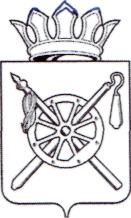 Российская Федерация Ростовская областьоктябрьский районМуниципальное образование «Каменоломненское городское поселение»Администрация Каменоломненского городского поселенияРАСПОРЯЖениеВ целях предотвращения совершения коррупционных правонарушений в Каменоломненском городском правонарушении, соответствии с ч. 5 ст. 9 Федерального закона от 25 декабря 2008 г. « 273-ФЗ «О противодействии коррупции», руководствуясь п. 9 ст. 46 Устава муниципального образования «Каменоломненское городское поселение»:Утвердить Порядок уведомления муниципальными служащими Администрации Каменоломненского городского поселения представителя нанимателя о фактах обращения в целях склонения их к совершению коррупционных правонарушений согласно приложению  к настоящему распоряжению.Настоящее распоряжение подлежит размещению на официальном сайте Администрации Каменоломненского городского поселения и вступает в силу со дня его официального обнародования. Контроль за исполнением настоящего распоряжение возложить на заместителя главы Администрации по ЖКХ, строительству и благоустройству.  Глава Администрации Каменоломненского          городского поселения					            М.С. СимисенкоПриложение к распоряжениюАдминистрацииКаменоломненскогогородского поселения№ 136 от 17.08.2017ПОРЯДОК уведомления муниципальными служащими Администрации Каменоломненского городского поселения представителя нанимателя о фактах обращения в целях склонения их к совершению коррупционных правонарушений1. Общие положения1.1.  Порядок уведомления муниципальными служащими Администрации Каменоломненского городского поселения представителя нанимателя о фактах обращения в целях склонения их к совершению коррупционных правонарушений (далее –Порядок) устанавливает процедуру уведомления муниципальными служащими Администрации Каменоломненского городского поселения (далее – муниципальные служащие) представителя нанимателя о фактах обращения в целях склонения их к совершению коррупционных правонарушений, а также регистрации таких уведомлений и организации проверки содержащихся в них сведений.1.2. Муниципальные служащие обязаны незамедлительно уведомлять представителя нанимателя обо всех случаях обращения к ним каких-либо лиц в целях склонения их к совершению коррупционных правонарушений.В случае нахождения муниципального служащего в командировке, в отпуске, вне места прохождения службы по иным основаниям, установленным законодательством Российской Федерации, муниципальный служащий обязан уведомить представителя нанимателя незамедлительно с момента прибытия к месту прохождения службы.1.3. Невыполнение муниципальным служащим служебной обязанности, предусмотренной пунктом 1.2 настоящего Порядка, является правонарушением, влекущим его увольнение с муниципальной службы либо привлечение его к иным видам ответственности в соответствии с законодательством Российской Федерации.1.4. Муниципальный служащий, которому стало известно о факте обращения к иным муниципальным служащим в связи с исполнением ими служебных обязанностей каких-либо лиц в целях склонения их к совершению коррупционных правонарушений, вправе уведомить об этом представителя нанимателя с соблюдением процедуры, определенной настоящим Порядком.2. Процедура уведомления муниципальным служащимпредставителя нанимателя2.1. Уведомление представителя нанимателя о фактах обращения в целях склонения муниципального служащего к совершению коррупционных правонарушений (далее - уведомление) осуществляется в письменной произвольной форме, не позднее рабочего дня, следующего за днем обращения к муниципальному служащему в целях склонения его к совершению коррупционных правонарушений, на имя представителя нанимателя согласно перечню сведений, содержащихся в уведомлении, по форме, согласно  приложению N 1 к настоящему Порядку, заверяется личной подписью муниципального служащего с указанием даты заполнения уведомления и передается (направляется по почте) муниципальным служащим ведущему специалисту по правовой и кадровой работе .  2.2. В уведомлении указываются следующие сведения:- фамилия, имя, отчество, должность, место жительства и телефон муниципального служащего, подавшего уведомление;- описание обстоятельств, при которых стало известно о случаях обращения к муниципальному служащему в связи с исполнением им служебных обязанностей каких-либо лиц в целях склонения его к совершению коррупционных правонарушений (дата, место, время, другие условия). Если уведомление подается муниципальным служащим, указанным в пункте 1.4 настоящего Порядка, указываются фамилия, имя, отчество и должность муниципального служащего, которого склоняют к совершению коррупционных правонарушений;- подробные сведения о коррупционных правонарушениях, которые должен был бы совершить муниципальный служащий по просьбе обратившихся лиц;- все известные сведения о физическом лице (юридическом лице), склоняющем к коррупционному правонарушению;- способ и обстоятельства склонения к коррупционному правонарушению, а также информация об отказе (согласии) принять предложение лица о совершении коррупционного правонарушения.2.3. К уведомлению прилагаются все имеющиеся материалы, подтверждающие обстоятельства обращения в целях склонения муниципального служащего к совершению коррупционных правонарушений, а также иные документы, имеющие отношение к обстоятельствам обращения.2.4. При уведомлении органов прокуратуры или других государственных органов о фактах обращения каких-либо лиц в целях склонения муниципального служащего к совершению коррупционного правонарушения муниципальный служащий одновременно сообщает об этом представителю нанимателя.3. Организация приема и регистрации уведомлений3.1. Организация приема и регистрации уведомлений осуществляется ведущим специалистом по правовой и кадровой работе.3.2. Уведомление подлежит обязательной регистрации в день его поступления в Журнале регистрации уведомлений о фактах обращения в целях склонения муниципального служащего к совершению коррупционных правонарушений (далее - Журнал регистрации), утвержденном по форме, согласно приложению N 2 к настоящему Порядку.Журнал регистрации должен быть прошит, пронумерован и заверен оттиском печати Администрации Каменоломненского городского поселения.Ведение Журнала регистрации возлагается на ведущего специалиста по правовой и кадровой работе.3.3. Ведущий специалист по правовой и кадровой работе, принявший уведомление, обязан сделать отметку на втором экземпляре уведомления (или его копии) с указанием даты, времени и номера регистрации уведомления, подписи лица, принявшего уведомление. Второй экземпляр уведомления возвращается муниципальному служащему, подавшему уведомление.   В случае если уведомление поступило по почте, второй экземпляр уведомления (или его копия) с отметкой о регистрации направляется муниципальному служащему, направившему уведомление, по почте заказным письмом.3.4. Журнал регистрации хранится в течение 5 лет со дня регистрации в нем последнего уведомления.3.5. Отказ в регистрации уведомления, а также невыдача второго экземпляра уведомления (или его копии) с отметкой о регистрации  не допускаются.3.6. Конфиденциальность полученных сведений обеспечивается ведущим специалистом по правовой и кадровой работе.3.7. О поступившем уведомлении ведущий специалист по правовой и кадровой работе информирует представителя нанимателя в день регистрации уведомления.4. Организация проверки содержащихсяв уведомлении сведений4.1. Организация проверки сведений о случаях обращения к муниципальному служащему в связи с исполнением служебных обязанностей каких-либо лиц в целях склонения его к совершению коррупционных правонарушений или о ставших известными фактах обращения к иным муниципальным служащим каких-либо лиц в целях склонения их к совершению коррупционных правонарушений осуществляется ведущим специалистом по правовой и кадровой работе по поручению представителя нанимателя путем направления уведомлений в органы прокуратуры Российской Федерации, Министерство внутренних дел Российской Федерации (далее - МВД России), Федеральную службу безопасности Российской Федерации (далее - ФСБ России), проведения бесед с муниципальным служащим, подавшим уведомление, указанным в уведомлении, получения от муниципального служащего пояснений по сведениям, изложенным в уведомлении.4.2. Уведомление направляется представителем нанимателя в органы прокуратуры Российской Федерации, МВД России, ФСБ России либо в их территориальные органы не позднее 10 дней с даты его регистрации в Журнале регистрации.По решению представителя нанимателя уведомление может направляться как одновременно во все перечисленные государственные органы, так и в один из них, в зависимости от их компетенции.В случае направления уведомления одновременно в несколько государственных органов (их территориальные органы) в сопроводительном письме перечисляются все адресаты с указанием реквизитов исходящих писем.4.3. Проверка сведений о случаях обращения к муниципальному служащему в связи с исполнением служебных обязанностей каких-либо лиц в целях склонения его к совершению коррупционных правонарушений или о ставших известными фактах обращения к иным муниципальным служащим каких-либо лиц в целях склонения их к совершению коррупционных правонарушений проводится органами прокуратуры Российской Федерации, МВД России, ФСБ России в соответствии с законодательством Российской Федерации.5. Гарантии, предоставляемые муниципальному служащему,в связи с уведомлением представителя нанимателя5.1. Муниципальный служащий, уведомивший представителя нанимателя, органы прокуратуры или другие государственные органы о фактах обращения в целях склонения его к совершению коррупционного правонарушения, о фактах совершения другими муниципальными служащими коррупционных правонарушений находится под защитой государства в соответствии с законодательством Российской Федерации.5.2. Государственная защита муниципального служащего, уведомившего представителя нанимателя, органы прокуратуры или другие государственные органы о фактах обращения в целях склонения его к совершению коррупционного правонарушения, о фактах обращения к иным муниципальным служащим в связи с исполнением служебных обязанностей каких-либо лиц в целях склонения их к совершению коррупционных правонарушений, в связи с его участием в уголовном судопроизводстве в качестве потерпевшего или свидетеля обеспечивается в порядке и на условиях, установленных Федеральным законом от 20 августа 2004 г. № 119-ФЗ "О государственной защите потерпевших, свидетелей и иных участников уголовного судопроизводства".5.3. Представителем нанимателя принимаются меры по защите муниципального служащего, уведомившего представителя нанимателя, органы прокуратуры или другие государственные органы о фактах обращения в целях склонения его к совершению коррупционного правонарушения, о фактах обращения к иным муниципальным служащим в связи с исполнением служебных обязанностей каких-либо лиц в целях склонения их к совершению коррупционных правонарушений, в части обеспечения муниципальному служащему гарантий, предотвращающих его неправомерное увольнение, перевод на нижестоящую должность, лишение или снижение размера премии, перенос времени отпуска, привлечение к дисциплинарной ответственности в период рассмотрения представленного муниципальным служащим уведомления.В случае привлечения к дисциплинарной ответственности муниципального служащего, указанного в абзаце первом настоящего пункта, обоснованность такого решения рассматривается на заседании Комиссии Администрации Каменоломненского городского поселения по соблюдению требований к служебному поведению муниципальных служащих и урегулированию конфликта интересов.Приложение № 1к Порядку уведомлениямуниципальными служащимиАдминистрацииКаменоломненскогогородского поселенияпредставителя нанимателяо фактах обращенияв целях склонения их к совершениюкоррупционных правонарушенийФОРМА УВЕДОМЛЕНИЯпредставителя нанимателя о фактах обращения в целях склонения муниципального служащего к совершению коррупционных правонарушенийГлаве Администрации Каменоломненского городского поселения(Ф.И.О. представителя нанимателя)От  (Ф.И.О., должность муниципального служащего, место жительства, телефон)УВЕДОМЛЕНИЕ
о факте обращения в целях склонения муниципального служащего
к совершению коррупционных правонарушенийСообщаю, что:1.  (описание обстоятельств, при которых стало известно о случаяхобращения к муниципальному служащему в связи с исполнением им служебныхобязанностей каких-либо лиц в целях склонения его к совершениюкоррупционных правонарушений (дата, место, время, другие условия))2.  (подробные сведения о коррупционных правонарушениях, которыедолжен был бы совершить муниципальный служащий по просьбе обратившихся лиц)3.  (все известные сведения о физическом (юридическом) лице,склоняющем к коррупционному правонарушению)4.  (способ и обстоятельства склонения к коррупционному правонарушению(подкуп, угроза, обман и т.д.), а также информация об отказе (согласии)принять предложение лица о совершении коррупционного правонарушения)Приложение № 2Порядку уведомлениямуниципальными служащимиАдминистрацииКаменоломненскогогородского поселенияпредставителя нанимателяо фактах обращенияв целях склонения их к совершениюкоррупционных правонарушенийЖУРНАЛрегистрации уведомлений о фактах обращения в целях склонения муниципального служащего к совершению коррупционных правонарушенийНачат «___» ________20___г.Окончен «___» _________20___г.Ведущий специалист по правовой и кадровой работе				                                                                                            А.А. Здоровцев17.08.2017              № 136р. п. КаменоломниОб утверждении Порядка уведомления муниципальными служащими Администрации Каменоломненского городского поселения представителя нанимателя о фактах обращения в целях склонения их к совершению коррупционных правонарушений(дата)(подпись)(инициалы и фамилия)NДата и время уведомления Сведения о муниципальном служащем, направившем уведомлениеСведения о муниципальном служащем, направившем уведомлениеСведения о муниципальном служащем, направившем уведомлениеСведения о муниципальном служащем, направившем уведомлениеКраткое содержание уведомленияФ.И.О. лица, принявшего уведомлениеNДата и время уведомления Ф.И.О.ДолжностьМесто жительстваКонтактный номер телефонаКраткое содержание уведомленияФ.И.О. лица, принявшего уведомление12345678